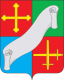 КАЛУЖСКАЯ ОБЛАСТЬДЗЕРЖИНСКИЙ РАЙОНАдминистрация (исполнительно-распорядительного органа)МУНИЦИПАЛЬНОГО  ОБРАЗОВАНИЯСЕЛЬСКОЕ ПОСЕЛЕНИЕ"СЕЛО ДВОРЦЫ"dvorcy_adm@mail.ru249842,  с. Дворцы, ул. Федорова,  д. 14Тел. 7-11-69,  факс 7-11-69 КАЛУЖСКАЯ ОБЛАСТЬДЗЕРЖИНСКИЙ РАЙОНАдминистрация (исполнительно-распорядительного органа)МУНИЦИПАЛЬНОГО  ОБРАЗОВАНИЯСЕЛЬСКОЕ ПОСЕЛЕНИЕ"СЕЛО ДВОРЦЫ"dvorcy_adm@mail.ru249842,  с. Дворцы, ул. Федорова,  д. 14Тел. 7-11-69,  факс 7-11-69 КАЛУЖСКАЯ ОБЛАСТЬДЗЕРЖИНСКИЙ РАЙОНАдминистрация (исполнительно-распорядительного органа)МУНИЦИПАЛЬНОГО  ОБРАЗОВАНИЯСЕЛЬСКОЕ ПОСЕЛЕНИЕ"СЕЛО ДВОРЦЫ"dvorcy_adm@mail.ru249842,  с. Дворцы, ул. Федорова,  д. 14Тел. 7-11-69,  факс 7-11-69 КАЛУЖСКАЯ ОБЛАСТЬДЗЕРЖИНСКИЙ РАЙОНАдминистрация (исполнительно-распорядительного органа)МУНИЦИПАЛЬНОГО  ОБРАЗОВАНИЯСЕЛЬСКОЕ ПОСЕЛЕНИЕ"СЕЛО ДВОРЦЫ"dvorcy_adm@mail.ru249842,  с. Дворцы, ул. Федорова,  д. 14Тел. 7-11-69,  факс 7-11-69 №отНа №от       Сведения о численности муниципальных служащих, работниках муниципального образования  сельское поселение «Село Дворцы» и их доходах за четвертый квартал  2019 года.       Сведения о численности муниципальных служащих, работниках муниципального образования  сельское поселение «Село Дворцы» и их доходах за четвертый квартал  2019 года.       Сведения о численности муниципальных служащих, работниках муниципального образования  сельское поселение «Село Дворцы» и их доходах за четвертый квартал  2019 года.       Сведения о численности муниципальных служащих, работниках муниципального образования  сельское поселение «Село Дворцы» и их доходах за четвертый квартал  2019 года.       Сведения о численности муниципальных служащих, работниках муниципального образования  сельское поселение «Село Дворцы» и их доходах за четвертый квартал  2019 года.       Сведения о численности муниципальных служащих, работниках муниципального образования  сельское поселение «Село Дворцы» и их доходах за четвертый квартал  2019 года.       Сведения о численности муниципальных служащих, работниках муниципального образования  сельское поселение «Село Дворцы» и их доходах за четвертый квартал  2019 года.